US Adults Spend More Time With Media On Entertainment DevicesThe forecast: US average time spent with digital will hit 8 hours and 14 minutes per day in 2022 after first crossing the 8-hour mark last year. That 1.9% increase isn't as big as in past pandemic years, but it's still eating up a bigger share of overall time spent with media. This comes as users move away from internet devices associated with working from home, like laptops and tablets, and toward entertainment ones, like smartphones and smart TVs.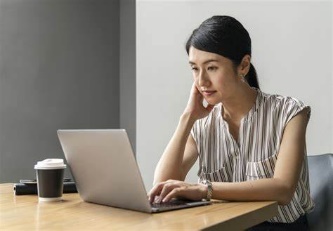 eMarketer 5.17.22https://www.emarketer.com/content/us-adults-spending-more-time-with-media?ecid=NL1001&utm_campaign=eDaily+5.18.2022+CORE&utm_medium=email&utm_source=Triggermail&utm_term=eMarketer+Daily+CORE%2fEMEA+(Mon-Fri)Image credit:https://c.pxhere.com/images/69/42/af759d40fe5cd2ef7aa781cf0dcc-1567111.jpg!d